13 мая 2019 года студенты группы Т – 111 приняли участие в мероприятии гостиной библиотеки-филиала № 2 МКУК ЦГБС: устном журнале «Патриот донского края», посвящённом писателю Михаилу Шолохову. Музыкальную часть мероприятия составили выступления ансамбля «Раздолье» (студенты и преподаватели Отделения «Сольное и хоровое народное пение» Филиала ГОБУК ВО «Волгоградский государственный институт искусств и культуры» в г. Камышине: руководитель ансамбля Кузнецова Ольга Петровна; концертмейстер Садовский Александр Иванович.Студентам рассказали о жизни М.А. Шолохова и его писательской судьбе, привели малоизвестные факты из биографии и творческого пути писателя, отметили вклад писателя в отечественную и мировую литературу. Рассказ был проиллюстрирован электронной презентацией и тематической книжной выставкой. А также были прочитаны отрывки из известных произведений Шолохова («Тихий Дон», «Поднятая целина» и др.), показаны эпизоды из художественных фильмом «Тихий Дон» (1958 г., режиссер С. Герасимов), «Судьба человека» (1959 г., режиссер С. Бондарчук) и «Поднятая целина» (1959 – 1961 гг., режиссер А.Иванов).На протяжении мероприятия звучали песни о донском крае и казачестве в прекрасном, задушевном исполнении ансамбля «Раздолье». Эти песни создали особую атмосферу и приблизили к пониманию литературного мира Шолохова.Студенты познакомились с жизненной и творческой судьбой одного из самых знаковых писателей 20-го века – Михаила Шолохова, были мотивированы к прочтению его произведений.Педагог-библиотекарьФедотова Н.П.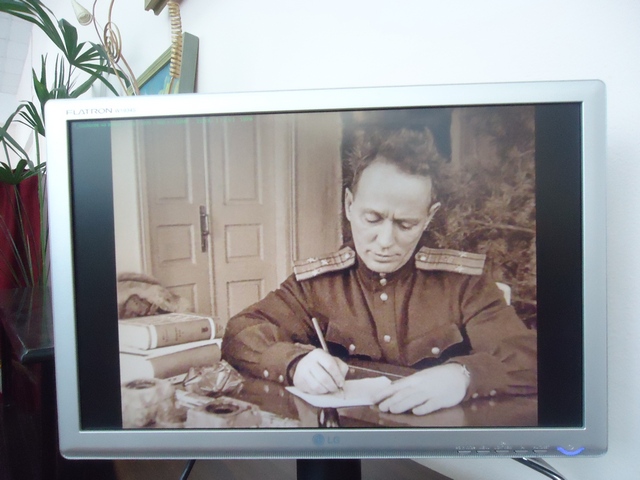 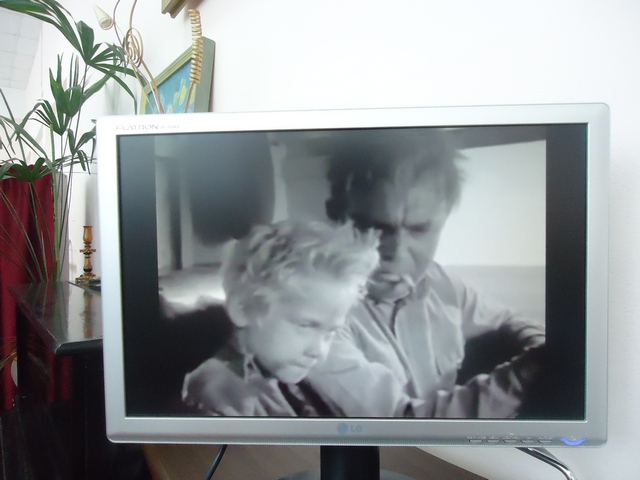 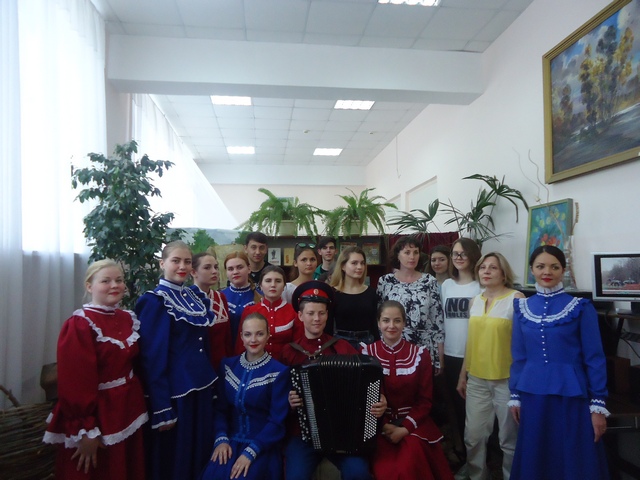 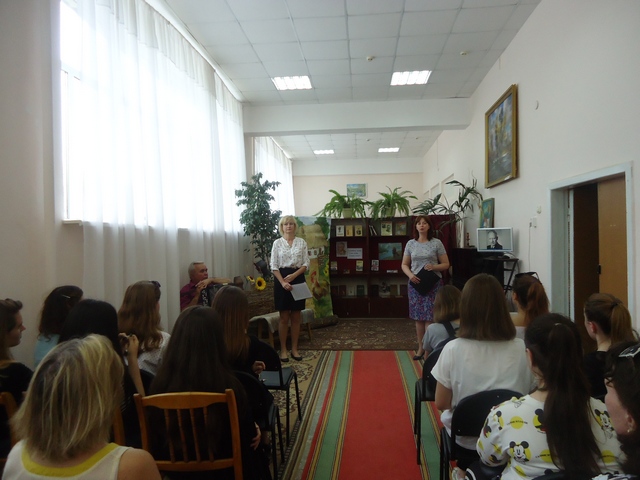 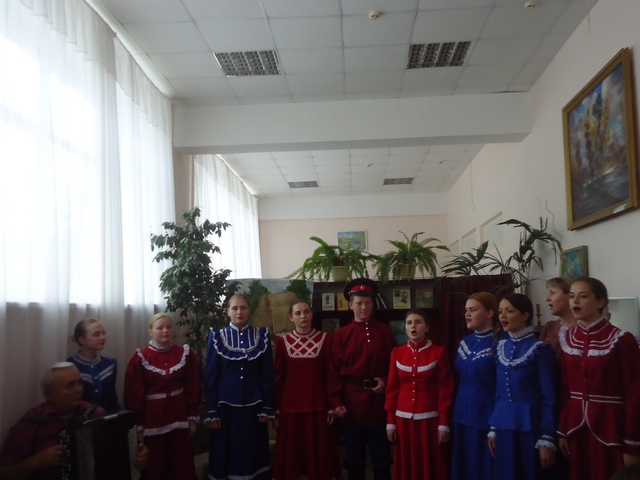 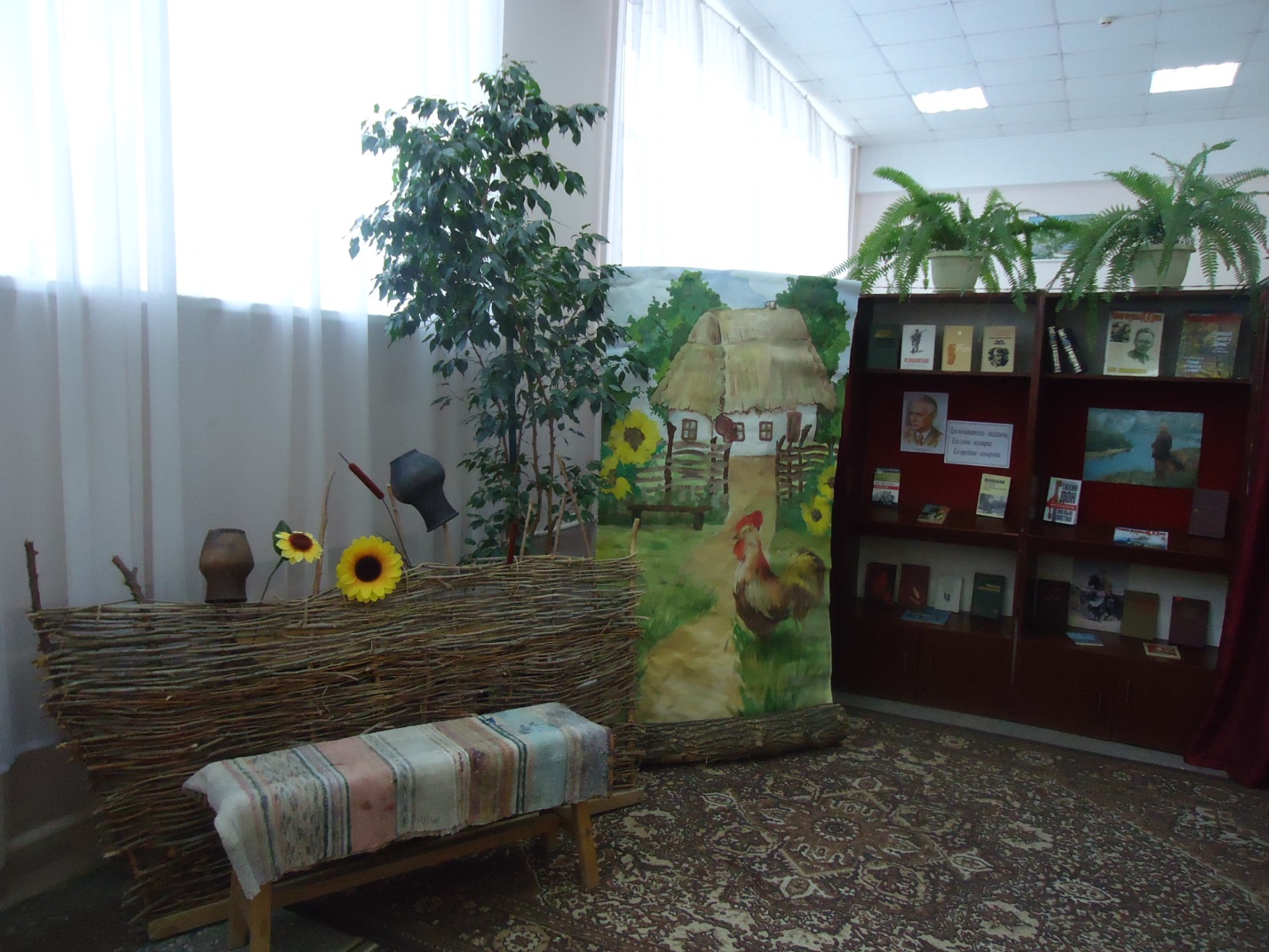 